AL DIRIGENTE SCOLASTICOIstituto Comprensivo “A.Amarelli” via Gran Sasso , n. 16 – Rossano ( CS) OFGGETTO : Dichiarazione di liberatoria per l’uscita autonoma degli alunni al termine delle lezioni ai sensi dell’’Art 19 –bis ( Disposizioni in materia di uscita dei minori di 14 anni dai locali  scolastici) . LEGGE 4 DICEMBRE 2017 , N. 172 . Conversione in Legge, con modificazioni del decreto legge 16 ottobre 2017, n.148.I sottoscritti ____________________________________________ nato  a ______________  il ________________________cognome e nome del padre /tutore legale____________________________________________ nata a ________________ il ________________________cognome e nome della madre  /tutore legaleGenitori/tutori/affidatari esercenti la potestà genitoriale, del seguente minore di anni 14________________________________nato/a    ________________il ____________________iscritto per l’A.S.  2022/2023  alla Scuola  _____________________________classe ________ sez________in considerazione dell’età di quest’ultimo, del suo grado di  autonomia e dello specifico contesto, nell’ambito di un processo volto alla sua autoresponsabilizzazione,AUTORIZZANOL’I.C. “A .Amarelli” di Rossano, ai sensi dell’art. 19- bis . LEGGE 4 DICEMBRE 2017 , N. 172 . Conversione in Legge, con modificazioni del decreto legge 16 ottobre 2017, n.148,  a consentire l’uscita autonoma del suddetto minore di anni 14 dai locali scolastici al termine  dell’orario delle lezioni , esonerando il personale scolastico dalla responsabilità connessa all’adempimento dell’obbligo di vigilanza.L’I.C. “A. Amarelli” di Rossano, ai sensi dell’art. 19- bis . LEGGE 4 DICEMBRE 2017 , N. 172 . Conversione in Legge, con modificazioni del decreto legge 16 ottobre 2017, n.148,  a  far usufruire al suddetto minore di anni 14 , in modo autonomo del servizio di trasporto scolastico , esonerando il personale scolastico dalla responsabilità connessa all’adempimento dell’obbligo di vigilanza nella salita e discesa dal mezzo e nel tempo di sosta alla fermata utilizzata , anche al ritorno dalle attività scolastiche.DICHIARANODi essere nell’impossibilità di  provvedere personalmente  o mediante persona  maggiorenne delegata alla presa  in consegna del proprio figlio/a  all’uscita dalla scuola  al termine dell’orario delle lezioni, al termine delle lezioni ;Di aver preso visione dell’orario delle attività didattiche ,Di aver valutato le caratteristiche del percorso scuola-casa e dei potenziali pericoli, e di non aver rilevato possibili situazioni di rischio;Di aver adeguatamente istruito il proprio figlio/a  sul percorso e le cautele da seguire per raggiungere l’abitazione o il luogo da me indicato; Di essere consapevoli che  il proprio figlio/a       ha capacità autonome  di gestire se stesso  e il contesto ambientale     dimostrando di conoscere i corretti comportamenti e le principali regole della  circolazione stradale , evidenziando maturità psicologica, autonomia e adeguate capacità di attenzione, concentrazione e senso di responsabilità, sufficiente per affrontare il tragitto. DATAFIRMA DI ENTRAMBI I GENITORI 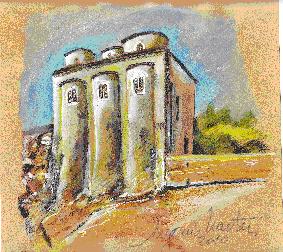 chiesa di San Marco (metà dell'XI secolo)ISTITUTO COMPRENSIVO A.AMARELLIVIA GRAN SASSO n. 16 -  87067 ROSSANO -TEL.0983/512197 - FAX 0983/291007csic8aq00b@pec.istruzione.it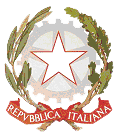 Sito Web: http://www.icamarellirossano.edu.it – e-mail  CSIC8AQ00B@istruzione.it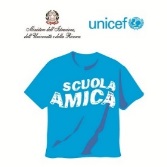 Sito Web: http://www.icamarellirossano.edu.it – e-mail  CSIC8AQ00B@istruzione.itSito Web: http://www.icamarellirossano.edu.it – e-mail  CSIC8AQ00B@istruzione.it